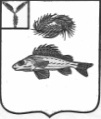 АДМИНИСТРАЦИЯ НОВОСЕЛЬСКОГО МУНИЦИПАЛЬНОГО ОБРАЗОВАНИЯ
ЕРШОВСКОГО МУНИЦИПАЛЬНОГО РАЙОНА                         САРАТОВСКОЙ ОБЛАСТИПОСТАНОВЛЕНИЕот 26.12.2018 г.	№34Об утверждении муниципальной программы «Повышение качества водоснабжения и водоотведения в Новосельском муниципальном образовании Ершовского муниципального района Саратовской области МО на 2019-2021 года».В соответствии с Федеральным законом от 6 октября 2003 года № 131-ФЗ «Об общих принципах организации местного самоуправления в Российской Федерации», на основании постановления администрации Ершовского муниципального района от 05.11.2013 г. № 1968 «Об утверждении положения о  Порядке принятия решений о разработке муниципальных программ Ершовского муниципального района, их формирования и реализации,  проведения оценки эффективности реализации муниципальных программ Ершовского муниципального района» Администрация Новосельского  муниципального образованияПОСТАНОВЛЯЕТ:Утвердить муниципальную программу «Повышение качества водоснабжения и водоотведения в Новосельском муниципальном образовании Ершовского муниципального района  Саратовской области МО на 2019-2021 года»,  согласно приложению.Контроль за выполнением данного постановления оставляю за собой.Настоящее постановление вступает в силу с момента подписания.Глава Новосельского МО						И.П. ПроскурнинаПриложение к постановлениюАдминистрации НовосельскогоМуниципального образованияЕршовского муниципального районаСаратовской областиот  26.12.2018 г. № 34Паспорт муниципальной программы
                     Повышение качества водоснабжения и водоотведения в Новосельскоммуниципальном образовании Ершовского муниципального района Саратовкой области на 2019-2021 годы»1. Характеристика сферы реализации муниципальной программыНовосельского муниципального образования, согласно утверждённому территориальному делению , состоит из 14 населенных пунктов .Одним из приоритетов национальной жилищной политики Российской Федерации является обеспечение комфортных условий проживания и доступности коммунальных услуг для населения.В настоящее время, в целом, деятельность коммунального комплекса Российской Федерации характеризуется низким качеством предоставления коммунальных услуг, неэффективным использованием природных ресурсов, загрязнением окружающей среды.Причинами возникновения этих проблем являются:- высокий уровень износа объектов коммунальной инфраструктуры и их технологическая отсталость;- низкая эффективность системы управления в этом секторе экономики, непрозрачные методы ценообразования на товары и услуги организаций коммунального комплекса, преобладание административных методов хозяйствования.Решение проблем обеспечения жителей Новосельского муниципального образования качественной питьевой водой, рационального использования водных объектов, охраны окружающей среды и обеспечения экологической безопасности требует консолидированных действий государственных структур, органов местного самоуправления, предприятий всех форм собственности, жителей поселения. Большинство систем водоснабжения не имеет необходимых сооружений и технологического оборудования для улучшения качества воды. В результате недостаточных инвестиций снизились объемы строительства объектов социальной сферы и инженерной инфраструктуры в Новосельском муниципальном образовании, увеличился сверхнормативный износ их основных фондов, сопровождающийся интенсивным сокращением имеющихся объектов социальной сферы и систем жизнеобеспечения. Решить указанные проблемы невозможно без системного подхода на основе программно-целевого метода путем реализации настоящей программы.Подпрограмма "Повышение качества водоснабжения и водоотведения" направлена на улучшение качества коммунального обслуживания потребителей, обеспечение надежности работы инженерно-коммунальных систем жизнеобеспечения, комфортности и безопасности условий проживания граждан, снижение затрат на представление коммунальных услуг.Снижение удельной доли водопроводных, сетей требующих замены, а так же повышение качества водоснабжения жителям Новосельского муниципального образования являются основными задачами в рамках реализации данной подпрограммы. 2. Цели и задачи муниципальной программы
Целями  муниципальной  программы является:- обеспечение населения питьевой водой, соответствующей требованиям безопасности и безвредности, установленным санитарно-эпидемиологическими правилами;Для достижения поставленных целей необходимо решить следующие задачи: - осуществление мер по сокращению потерь воды в системах водоснабжения за счет ремонта и капитального ремонта водопроводов и уличной водопроводной сети.3. Сроки и этапы реализации муниципальной программыРеализация муниципальной программы будет осуществляться в течении 2019– 2021 годов. Выделение отдельных этапов реализации муниципальной программы не предполагается.4. Перечень основных мероприятий подпрограмм муниципальной программы и целевых показателей (индикаторов).Основным мероприятием подпрограммы №1 «Повышение качества водоснабжения и водоотведения в Новосельском муниципальном образовании на 2019-2021 года» является:Ремонт и капитальный ремонт объектов водоснабжения и водоотведения.Перечень основных мероприятий подпрограммы муниципальной программы для решения поставленных задач и достижения цели реализации представлен в приложении № 1 к муниципальной программе.Сведения о целевых показателях (индикаторах) муниципальной программы представлены в приложении № 2 к муниципальной программе.5. Объем и источники финансового обеспечения муниципальной программы.Общий объем финансового обеспечения муниципальной программы на 2019-2021 годы составляет 150,0  тыс. рублей, в том числе:2019 год –    50,0 тыс. рублей;2020 год –    50,0 тыс. рублей;2021 год –    50,0  тыс. рублей;из них:бюджет муниципального образования – 50,0 тыс. рублей, в том числе:2019 год –    50,0 тыс. рублей;2020 год –    50,0 тыс. рублей;2021 год –    50,0  тыс. рублей.Сведения об объемах и источниках финансового обеспечения муниципальной программы представлены в приложении № 3 к муниципальной программе.6. Ожидаемые результаты реализации муниципальной программыРеализация мероприятий муниципальной программы позволит достичь следующих результатов:- уменьшение удельного веса проб воды на 30 %, отбор которых произведен из водопроводной сети, не отвечающих гигиеническим нормативам по санитарно-химическим показателям;- капитальный ремонт и ремонт 23,5км уличных водопроводных  сетей, нуждающихся в замене;7. Система управления реализацией муниципальной программыОперативное управление муниципальной программой и контроль за ходом ее реализации осуществляет Администрация Новосельского муниципального образования Ершовского района Саратовской области.Ответственность за реализацию основных мероприятий подпрограммы и достижение утвержденных значений целевых индикаторов (показателей) мероприятий подпрограммы несут исполнители основных мероприятий подпрограммы, указанные в соответствующих разделах подпрограммы.Контроль за исполнением муниципальной программы включает:- годовую отчетность о реализации мероприятий муниципальной программы;- контроль  за качеством реализуемых программных мероприятий;- ежегодный мониторинг эффективности реализации муниципальной программы.Реализация и финансирование муниципальной программы осуществляются в соответствии с перечнем программных мероприятий на основании нормативных правовых актов, действующих на территории Новосельского муниципального образования Ершовского района Саратовской области, муниципальных контрактов (договоров), заключенных муниципальным заказчиком с поставщиками (подрядчиками, исполнителями) на поставку товаров, выполнение работ и оказание услуг.Муниципальная программа считается завершенной после выполнения плана программных мероприятий в полном объеме и (или) достижения цели муниципальной программы.С учетом достижений по годам ожидаемых результатов реализации муниципальной программы будут формироваться предложения по внесению необходимых изменений.8. Перечень подпрограмм муниципальной программыМуниципальная программа включает в себя подпрограмму:- подпрограмма №1 «Повышение качества водоснабжения и водоотведения Новосельского муниципального образования на 2019-2021 года»;Паспорт подпрограммы №1«Повышение качества водоснабжения и водоотведения в Новосельском муниципальном образовании на 2019-2021 года»Характеристика сферы реализации подпрограммыСогласно Концепции долгосрочного социально-экономического развития Российской Федерации на период до 2020 года, утвержденной распоряжением Правительства Российской Федерации от 17 ноября 2008 г. № 1662-р, к приоритетным направлениям развития водохозяйственного комплекса в долгосрочной перспективе относятся совершенствование технологии подготовки питьевой воды, реконструкция, модернизация и новое строительство водопроводных сооружений, в том числе использование наиболее экологически безопасных и эффективных реагентов для очистки воды, внедрение новых технологий водоочистки, модернизация промышленных предприятий и внедрение в технологические схемы производственных объектов оборотного водоснабжения.	Решение проблем обеспечения жителей Новосельского муниципального образования качественной питьевой водой, рационального использования водных объектов, охраны окружающей среды и обеспечения экологической безопасности требует консолидированных действий государственных структур, органов местного самоуправления, предприятий всех форм собственности, жителей поселения. Большинство систем водоснабжения не имеет необходимых сооружений и технологического оборудования для улучшения качества воды. В результате недостаточных инвестиций снизились объемы строительства объектов социальной сферы и инженерной инфраструктуры в Новосельском муниципальном образовании, увеличился сверхнормативный износ их основных фондов, сопровождающийся интенсивным сокращением имеющихся объектов социальной сферы и систем жизнеобеспечения. Решить указанные проблемы невозможно без системного подхода на основе программно-целевого метода путем реализации настоящей программы.Цели и задачи  подпрограммыОсновной целью подпрограммы является:- обеспечение населения питьевой водой, соответствующей требованиям безопасности и безвредности, установленным санитарно-эпидемиологическими правилами;        В соответствии с поставленной целью необходимо решить следующие задачи:- осуществление мер по повышению качества питьевой воды в системах водоснабжения за счет капитального ремонта и ремонта  водопроводов и уличной водопроводной сети;	 проведение мероприятий по сокращению потерь воды в системах водоснабжения;        -закачка водой питьевого пруда в с.Дмитриевка и с. Лобки, с.М. Вербовка3. Сроки реализации подпрограммы муниципальной программыРеализация подпрограммы муниципальной программы будет осуществляться в течение 2016-2018 годов. Выделение отдельных этапов реализации не предполагается.4. Описание мероприятий и целевых показателей (индикаторов) их выполнения       Основным мероприятие подпрограммы «Повышение качества водоснабжения и водоотведения в Новосельского муниципальном образовании на 2019-2021 года» является капитальный ремонт  и ремонт объектов водоснабжения и водоотведения, которое направлено на сокращение потерь воды и обеспечение населения бесперебойным водоснабжением.       Перечень основных мероприятий подпрограммы представлен в приложении № 1 к муниципальной программе.       Сведения о целевых показателях (индикаторах) подпрограммы представлены в приложении № 2 к муниципальной программе5. Объем и источники финансирования подпрограммыОбщий объем финансового обеспечения подпрограммы муниципальной программы на 2019-2021 годы составляет 150,0 тыс. рублей, в том числе:      2019 год – 50,0 тыс. рублей;2020 год – 50,0 тыс. рублей;2021 год-50,0 тыс. рублейиз них:бюджет муниципального образования –150,0 тыс. рублей, в том числе:2016 год – 1164,2  тыс. рублей;2017 год –    425,9  тыс. рублей;2018 год –    300,0  тыс. рублей.  Сведения об объем      2019 год – 50,0 тыс. рублей;2020 год – 50,0 тыс. рублей;2021 год-50,0 тыс. рублях и источниках финансового обеспечения подпрограммымуниципальной программы приведены в приложении № 3 к муниципальной программе.6. Ожидаемый конечный результат- уменьшение удельного веса проб воды на 30 %, отбор которых произведен из водопроводной сети, не отвечающих гигиеническим нормативам: по санитарно-химическим показателям;- капитальный ремонт и ремонт  23,5км  уличных водопроводных сетей, нуждающейся в замене;	 - обеспечение населения бесперебойным водоснабжением7. Описание системы управления реализации подпрограммыОперативное управление подпрограммой муниципальной программы и контроль за ходом ее реализации осуществляет Администрация Новосельского муниципального образования Ершовского   района Саратовской области.Ответственность за реализацию основных мероприятий подпрограммы и достижение утвержденных значений целевых индикаторов (показателей) мероприятий подпрограммы несут исполнители основных мероприятий подпрограммы, указанные в соответствующих разделах подпрограммы.Контроль за исполнением подпрограммы муниципальной программы включает:1. годовую отчетность о реализации мероприятий подпрограммы;2. контроль  за качеством реализуемых подпрограммных мероприятий;3. ежегодный мониторинг эффективности реализации муниципальной программы.Реализация и финансирование подпрограммы муниципальной программы осуществляются в соответствии с перечнем подпрограммных мероприятий на основании нормативных правовых актов, действующих на территории Новосельского муниципального образования Ершовского  района Саратовской области, муниципальных контрактов (договоров), заключенных муниципальным заказчиком с поставщиками (подрядчиками, исполнителями) на поставку товаров, выполнение работ и оказание услуг.Подпрограмма считается завершенной после выполнения плана подпрограммных мероприятий в полном объеме и (или) достижения цели подпрограммы.С учетом достижений по годам ожидаемых результатов реализации подпрограммы будут формироваться предложения по внесению необходимых изменений.Приложение №1                                                                                                                                                                        к муниципальной программеПеречень основных мероприятий муниципальной программы «Повышение качества водоснабжения и водоотведения Новосельского муниципального образования на 2019-2021 года».                             Приложение №2                                                                                                                                     к муниципальной программеСведения о целевых показателях (индикаторах) муниципальной программы  «Повышение качества водоснабжения и водоотведения Новосельского  муниципального образования на 2019-2021 года»Приложение № 3                                                       к муниципальной программе   Сведения                                                                                                                               об объемах и источниках финансового обеспечения муниципальной программы «Повышение качества 2019-2021 года»Глава Новосельского МО:                                                                    И.П. ПроскурнинаНаименование муниципальной программы:Повышение качества водоснабжения и водоотведения в Чапаевском  муниципальном образовании на период до 2018 года »Повышение качества водоснабжения и водоотведения в Чапаевском  муниципальном образовании на период до 2018 года »Повышение качества водоснабжения и водоотведения в Чапаевском  муниципальном образовании на период до 2018 года »Повышение качества водоснабжения и водоотведения в Чапаевском  муниципальном образовании на период до 2018 года »Цели муниципальной программы:Улучшение качества предоставления коммунальных услуг населению Улучшение качества предоставления коммунальных услуг населению Улучшение качества предоставления коммунальных услуг населению Улучшение качества предоставления коммунальных услуг населению Задачи муниципальной программы:- осуществление мер по сокращению потерь воды в системах водоснабжения за счет модернизации и капитального ремонта водопроводов и уличной водопроводной сети.- осуществление мер по сокращению потерь воды в системах водоснабжения за счет модернизации и капитального ремонта водопроводов и уличной водопроводной сети.- осуществление мер по сокращению потерь воды в системах водоснабжения за счет модернизации и капитального ремонта водопроводов и уличной водопроводной сети.- осуществление мер по сокращению потерь воды в системах водоснабжения за счет модернизации и капитального ремонта водопроводов и уличной водопроводной сети.Сроки реализации муниципальной программы:2019-2021 годы2019-2021 годы2019-2021 годы2019-2021 годыПеречень подпрограмм:Подпрограмма № 1: «Повышение качества водоснабжения и водоотведения в Новосельском муниципальном образовании на период до 2021 года»;Подпрограмма № 1: «Повышение качества водоснабжения и водоотведения в Новосельском муниципальном образовании на период до 2021 года»;Подпрограмма № 1: «Повышение качества водоснабжения и водоотведения в Новосельском муниципальном образовании на период до 2021 года»;Подпрограмма № 1: «Повышение качества водоснабжения и водоотведения в Новосельском муниципальном образовании на период до 2021 года»;Ответственный исполнитель:Администрация Новосельского муниципального образования Ершовского района Саратовской областиАдминистрация Новосельского муниципального образования Ершовского района Саратовской областиАдминистрация Новосельского муниципального образования Ершовского района Саратовской областиАдминистрация Новосельского муниципального образования Ершовского района Саратовской областиСоисполнители программы:Объемы финансового обеспечения муниципальной программы, в том числе по годам:Расходы (тыс. руб.)Расходы (тыс. руб.)Расходы (тыс. руб.)Расходы (тыс. руб.)Объемы финансового обеспечения муниципальной программы, в том числе по годам:Всего2019год2020 год2021годБюджет муниципального образования (прогнозно)150,050,050,050,0Внебюджетные источники (прогнозно)Всего:150,050,050,050,0Ожидаемый конечный результат:- уменьшение удельного веса проб воды на 30 %, отбор которых произведен из водопроводной сети, не отвечающих гигиеническим нормативам: по санитарно-химическим показателям;- ремонт 23,5 км уличных водопроводных  сетей, нуждающихся в замене;
- приобретение электрооборудования для закачивания воды;
- приобретение сварочного передвижного аппарата- уменьшение удельного веса проб воды на 30 %, отбор которых произведен из водопроводной сети, не отвечающих гигиеническим нормативам: по санитарно-химическим показателям;- ремонт 23,5 км уличных водопроводных  сетей, нуждающихся в замене;
- приобретение электрооборудования для закачивания воды;
- приобретение сварочного передвижного аппарата- уменьшение удельного веса проб воды на 30 %, отбор которых произведен из водопроводной сети, не отвечающих гигиеническим нормативам: по санитарно-химическим показателям;- ремонт 23,5 км уличных водопроводных  сетей, нуждающихся в замене;
- приобретение электрооборудования для закачивания воды;
- приобретение сварочного передвижного аппарата- уменьшение удельного веса проб воды на 30 %, отбор которых произведен из водопроводной сети, не отвечающих гигиеническим нормативам: по санитарно-химическим показателям;- ремонт 23,5 км уличных водопроводных  сетей, нуждающихся в замене;
- приобретение электрооборудования для закачивания воды;
- приобретение сварочного передвижного аппаратаНаименование подпрограммы:«Повышение качества водоснабжения и водоотведения в Новосельском муниципальном образовании на 2019-2021года»«Повышение качества водоснабжения и водоотведения в Новосельском муниципальном образовании на 2019-2021года»«Повышение качества водоснабжения и водоотведения в Новосельском муниципальном образовании на 2019-2021года»«Повышение качества водоснабжения и водоотведения в Новосельском муниципальном образовании на 2019-2021года»Соисполнители подпрограммы:Участники подпрограммы:Администрация Новосельского муниципального образованияАдминистрация Новосельского муниципального образованияАдминистрация Новосельского муниципального образованияАдминистрация Новосельского муниципального образованияЦель подпрограммы:Обеспечение населения питьевой водой, соответствующей требованиям безопасности и безвредности, установленным санитарно-эпидемиологическими правиламиОбеспечение населения питьевой водой, соответствующей требованиям безопасности и безвредности, установленным санитарно-эпидемиологическими правиламиОбеспечение населения питьевой водой, соответствующей требованиям безопасности и безвредности, установленным санитарно-эпидемиологическими правиламиОбеспечение населения питьевой водой, соответствующей требованиям безопасности и безвредности, установленным санитарно-эпидемиологическими правиламиЗадача подпрограммы:-осуществление мер по повышению качества питьевой воды в системах водоснабжения за счет  капитального ремонта и ремонта  водопроводов и уличной водопроводной сети;-проведение мероприятий по сокращению потерь воды в системах водоснабжения;-закачка водой питьевого пруда в с.Лобки и с. Дмитриевка.-осуществление мер по повышению качества питьевой воды в системах водоснабжения за счет  капитального ремонта и ремонта  водопроводов и уличной водопроводной сети;-проведение мероприятий по сокращению потерь воды в системах водоснабжения;-закачка водой питьевого пруда в с.Лобки и с. Дмитриевка.-осуществление мер по повышению качества питьевой воды в системах водоснабжения за счет  капитального ремонта и ремонта  водопроводов и уличной водопроводной сети;-проведение мероприятий по сокращению потерь воды в системах водоснабжения;-закачка водой питьевого пруда в с.Лобки и с. Дмитриевка.-осуществление мер по повышению качества питьевой воды в системах водоснабжения за счет  капитального ремонта и ремонта  водопроводов и уличной водопроводной сети;-проведение мероприятий по сокращению потерь воды в системах водоснабжения;-закачка водой питьевого пруда в с.Лобки и с. Дмитриевка.Сроки реализации подпрограммы:2019- 2021годы2019- 2021годы2019- 2021годы2019- 2021годыОбъемы финансового обеспечения подпрограммы, в том числе по годамрасходы (тыс. руб.)расходы (тыс. руб.)расходы (тыс. руб.)расходы (тыс. руб.)Объемы финансового обеспечения подпрограммы, в том числе по годамвсего2019год2020 год2021 годместный бюджет 150,050,050,050,0внебюджетные источники (прогнозно)Всего:150,050,050,050,0Ожидаемые конечные результаты реализации подпрограммы:- уменьшение удельного веса проб воды на 30%, отбор которых произведен из водопроводной сети, не отвечающих гигиеническим нормативам: по санитарно-химическим показателям;-капитальный ремонт  и ремонт  23,5 км уличных водопроводных и канализационных сетей, нуждающихся в замене;-обеспечение населения питьевой водой в с.Дмитриевка. и с. Лобки, с. М. Вербовка- уменьшение удельного веса проб воды на 30%, отбор которых произведен из водопроводной сети, не отвечающих гигиеническим нормативам: по санитарно-химическим показателям;-капитальный ремонт  и ремонт  23,5 км уличных водопроводных и канализационных сетей, нуждающихся в замене;-обеспечение населения питьевой водой в с.Дмитриевка. и с. Лобки, с. М. Вербовка- уменьшение удельного веса проб воды на 30%, отбор которых произведен из водопроводной сети, не отвечающих гигиеническим нормативам: по санитарно-химическим показателям;-капитальный ремонт  и ремонт  23,5 км уличных водопроводных и канализационных сетей, нуждающихся в замене;-обеспечение населения питьевой водой в с.Дмитриевка. и с. Лобки, с. М. Вербовка- уменьшение удельного веса проб воды на 30%, отбор которых произведен из водопроводной сети, не отвечающих гигиеническим нормативам: по санитарно-химическим показателям;-капитальный ремонт  и ремонт  23,5 км уличных водопроводных и канализационных сетей, нуждающихся в замене;-обеспечение населения питьевой водой в с.Дмитриевка. и с. Лобки, с. М. Вербовка№п/пНаименование мероприятийУчастник муниципальной программыСрокСрок№п/пНаименование мероприятийУчастник муниципальной программыНачала реализации       (год)Окончание реализации(год)Подпрограмма №1 Повышение качества водоснабжения и водоотведения Новосельского  муниципального образования на 2019-2021 годаПодпрограмма №1 Повышение качества водоснабжения и водоотведения Новосельского  муниципального образования на 2019-2021 годаПодпрограмма №1 Повышение качества водоснабжения и водоотведения Новосельского  муниципального образования на 2019-2021 годаПодпрограмма №1 Повышение качества водоснабжения и водоотведения Новосельского  муниципального образования на 2019-2021 годаПодпрограмма №1 Повышение качества водоснабжения и водоотведения Новосельского  муниципального образования на 2019-2021 года1Основное мероприятие 1:«капитальный ремонт и ремонт объектов водоснабжения и водоотведения »Администрация Новосельского муниципального образования201920211.1Мероприятие 2: капитальный ремонт и ремонт распределительного водопроводаАдминистрация Новосельского муниципального образования201920211.2Мероприятие 3: капитальный ремонт и ремонт водоотведенияАдминистрация Новосельского муниципального образования201920211.3Мероприятие 3: закачка водой питьевого пруда в с.Дмитриевка, с Лобки, с. М. ВербовкаАдминистрация Новосельского муниципального образования20192021№ п/пНаименование программы, подпрограммы, наименование показателяЕдиница измеренияЗначение показателейЗначение показателейЗначение показателейЗначение показателейЗначение показателейЗначение показателей№ п/пНаименование программы, подпрограммы, наименование показателяЕдиница измеренияБазовый год (2017г.)Отчетный год (2018г.)2019202020202021Подпрограмма №1 «Повышение качества водоснабжения и водоотведения Новосельского муниципального образования на 2019-2021года»Подпрограмма №1 «Повышение качества водоснабжения и водоотведения Новосельского муниципального образования на 2019-2021года»Подпрограмма №1 «Повышение качества водоснабжения и водоотведения Новосельского муниципального образования на 2019-2021года»Подпрограмма №1 «Повышение качества водоснабжения и водоотведения Новосельского муниципального образования на 2019-2021года»Подпрограмма №1 «Повышение качества водоснабжения и водоотведения Новосельского муниципального образования на 2019-2021года»Подпрограмма №1 «Повышение качества водоснабжения и водоотведения Новосельского муниципального образования на 2019-2021года»Подпрограмма №1 «Повышение качества водоснабжения и водоотведения Новосельского муниципального образования на 2019-2021года»Подпрограмма №1 «Повышение качества водоснабжения и водоотведения Новосельского муниципального образования на 2019-2021года»Подпрограмма №1 «Повышение качества водоснабжения и водоотведения Новосельского муниципального образования на 2019-2021года»1Капитальный ремонт и ремонт 25,3 км уличных водопроводных сетей, нуждающихся в заменекм--33112Уменьшение удельного веса проб воды, отбор которых произведен из водопроводной сети, не отвечающих гигиеническим нормативам: по санитарно-химическим показателям%003Закачка водой питьевого пруда в с.Дмитриевкам3НаименованиеОтветственный исполнитель, соисполнитель, участник муниципальной программы (соисполнитель подпрограммы) (далее- исполнитель)Источники финансового обеспеченияОбъемы финансового обеспечения- всего, тыс.руб.В том числе по годам реализацииВ том числе по годам реализацииВ том числе по годам реализацииВ том числе по годам реализацииВ том числе по годам реализацииВ том числе по годам реализацииНаименованиеОтветственный исполнитель, соисполнитель, участник муниципальной программы (соисполнитель подпрограммы) (далее- исполнитель)Источники финансового обеспеченияОбъемы финансового обеспечения- всего, тыс.руб.1234556677Программа «Повышение качества водоснабжения и водоотведения Новосельского муниципального образования на 2019-2021»Управление по ЖКХ и жилищной политикевсего150,050,050,050,0Программа «Повышение качества водоснабжения и водоотведения Новосельского муниципального образования на 2019-2021»Управление по ЖКХ и жилищной политикеБюджет МО150,050,050,050,0Программа «Повышение качества водоснабжения и водоотведения Новосельского муниципального образования на 2019-2021»Управление по ЖКХ и жилищной политикеВнебюджетные источники (прогнозно)Подпрограмма №1 «Повышение качества водоснабжения и водоотведения Новосельскогомуниципального образования на 2019-2021»Управление по ЖКХ и жилищной политикеВсегоПодпрограмма №1 «Повышение качества водоснабжения и водоотведения Новосельскогомуниципального образования на 2019-2021»Управление по ЖКХ и жилищной политикеБюджет МОПодпрограмма №1 «Повышение качества водоснабжения и водоотведения Новосельскогомуниципального образования на 2019-2021»Управление по ЖКХ и жилищной политикеВнебюджетные источники(прогнозно)Основное мероприятие «капитальный ремонт и ремонт объектов водоснабжения и водоотведения»всегоОсновное мероприятие «капитальный ремонт и ремонт объектов водоснабжения и водоотведения»Бюджет МООсновное мероприятие «капитальный ремонт и ремонт объектов водоснабжения и водоотведения»Внебюджетные источники(прогнозно)Основное мероприятие «капитальный ремонт и ремонт объектов водоснабжения и водоотведения»Мероприятие №1: капитальный ремонт и ремонт распределительного водопроводаУправление по ЖКХ и жилищной политикевсегоМероприятие №1: капитальный ремонт и ремонт распределительного водопроводаУправление по ЖКХ и жилищной политикеБюджет МОМероприятие №1: капитальный ремонт и ремонт распределительного водопроводаУправление по ЖКХ и жилищной политикеВнебюджетные источники(прогнозно)Мероприятие №2: Капитальный ремонт и ремонт объектов водоотведения: приобретение труб,соединений, зап.частей к ним,приобретение насосов, электродвигателей, ремонт водонапорных башен, сварочные и земляные работы, наем трактораМероприятие №3: Закачка водой питьевого прудов расположенных на территории Новосельского МО